－今号の目次－「第３回こども未来戦略会議」が開催される（こども家庭庁）	1-----------------------------------------------------------------------------------------------------------------------------------------◆　「第３回こども未来戦略会議」が開催される（こども家庭庁）令和5年5月17日、「第3回こども未来戦略会議」が開催されました。これは、本ニュースNo.22－62でお伝えしている「こども・子育て政策の強化について（試案）」を踏まえ、今後必要となる政策強化の内容、予算、財源について議論すべく、全世代型社会保障構築本部のもとに、岸田 文雄 総理大臣を議長として設置されたものです。第3回会議では、児童手当の拡充など、「こども・子育て政策の強化について（試案）」で示された3年間の集中対策が議論されました。岸田総理は、「次回、安定的な財源の在り方について集中的に議論してほしい」と述べ、6月までに財源論を含む「こども未来戦略方針」を定めるとしました。なお、保育に関連する内容としては、下記が当日の会議資料として提出されています。こども未来戦略会議 資料の詳細は以下をご参照ください。内閣官房トップページ > 各種本部・会議等の活動情報 > こども未来戦略会議https://www.cas.go.jp/jp/seisaku/kodomo_mirai/index.html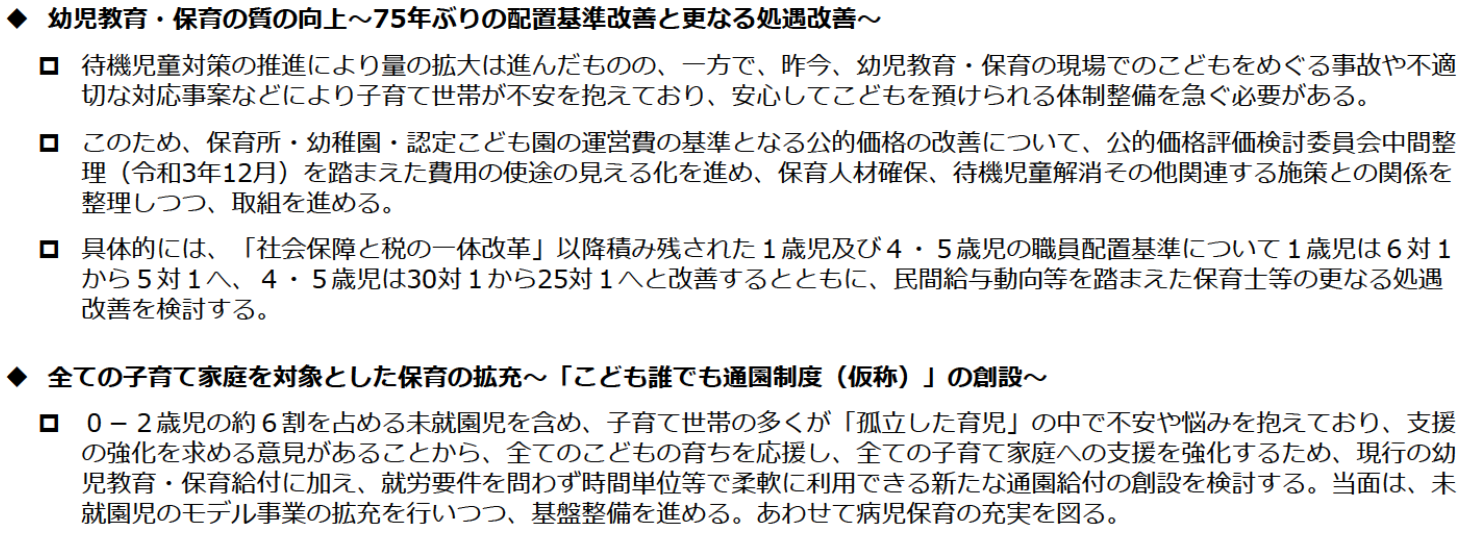 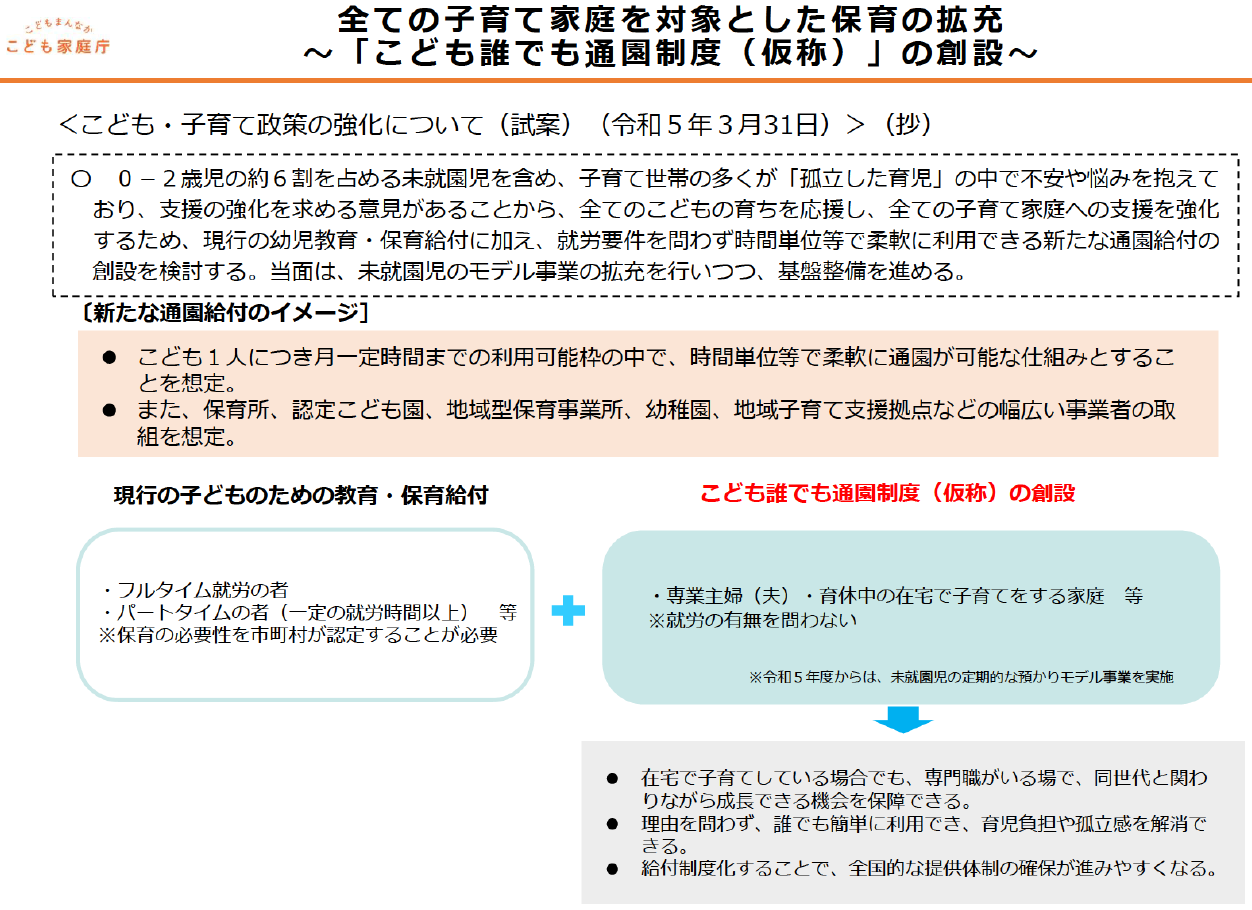 